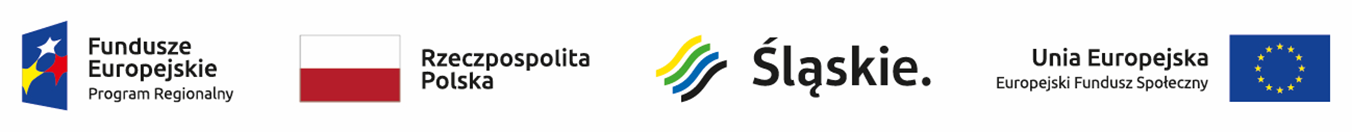 Lista Projektów nr 2/2022 w ramach naboru nr RPSL.11.01.06-IZ.01-24-418/22Poddziałanie 11.1.6 Wzrost dostępności do edukacji ogólnej dla uczniów z Ukrainy – tryb nadzwyczajny* Umowa zostanie podpisana pod warunkiem dostępności środkówLp.Numer projektuWnioskodawcaAdres WnioskodawcyTytuł projektuWartość projektu ogółemDofinansowanie Wynik oceny1RPSL.11.01.06-24-0014/22BIELSKO-BIAŁA MIASTO NA PRAWACH POWIATUpl. Ratuszowy 1, 43-300 Bielsko-BiałaWsparcie dla uczniów z Ukrainy - BIELSKO-BIAŁA MIASTO NA PRAWACH POWIATU - nr 1490 000,00 zł441 000,00 złpozytywny, wybrany do dofinansowania*2RPSL.11.01.06-24-0015/22BIELSKO-BIAŁA MIASTO NA PRAWACH POWIATUpl. Ratuszowy 1, 43-300 Bielsko-BiałaWsparcie dla uczniów z Ukrainy - BIELSKO-BIAŁA MIASTO NA PRAWACH POWIATU - nr 2159 411,75 zł143 470,57 złpozytywny, wybrany do dofinansowania*3RPSL.11.01.06-24-0045/22MIASTO ZABRZE ul. Powstańców Śląskich 5-7, 41-800 ZabrzeWsparcie dla uczniów z Ukrainy - MIASTO ZABRZE 412 737,50 zł371 463,75 złpozytywny, wybrany do dofinansowania*4RPSL.11.01.06-24-0060/22DĄBROWA GÓRNICZA - MIASTO NA PRAWACH POWIATU ul. Graniczna 21, 
41-300 Dąbrowa GórniczaWsparcie dla uczniów z Ukrainy - DĄBROWA GÓRNICZA - MIASTO NA PRAWACH POWIATU 302 645,00 zł272 380,50 złpozytywny, wybrany do dofinansowania*5RPSL.11.01.06-24-007H/22BYTOM - MIASTO NA PRAWACH POWIATU ul.Parkowa 2, 41-902 BytomWsparcie dla uczniów z Ukrainy - BYTOM - MIASTO NA PRAWACH POWIATU 279 450,00 zł251 505,00 złpozytywny, wybrany do dofinansowania*6RPSL.11.01.06-24-000G/22CHORZÓW - MIASTO NA PRAWACH POWIATU ul. gen. Henryka Dąbrowskiego 36, 41-500 ChorzówWsparcie dla uczniów z Ukrainy - CHORZÓW - MIASTO NA PRAWACH POWIATU 291 167,50 zł262 050,75 złpozytywny, wybrany do dofinansowania*7RPSL.11.01.06-24-005D/22MIASTO RUDA ŚLĄSKA pl. Jana Pawła II 6, 41-709 Ruda ŚląskaWsparcie dla uczniów z Ukrainy - MIASTO RUDA ŚLĄSKA 256 764,71 zł231 088,24 złpozytywny, wybrany do dofinansowania*8RPSL.11.01.06-24-0083/22JAWORZNO - MIASTO NA PRAWACH POWIATUJAWORZNO - MIASTO NA PRAWACH POWIATU
ul. Grunwaldzka 33, 
43-600 JaworznoWsparcie dla uczniów z Ukrainy - JAWORZNO - MIASTO NA PRAWACH POWIATU190 350,00 zł171 315,00 złpozytywny, wybrany do dofinansowania*9RPSL.11.01.06-24-004E/22MIASTO USTROŃ Rynek 1, 43-450 UstrońWsparcie dla uczniów z Ukrainy - MIASTO USTROŃ 171 176,46 zł154 058,81 złpozytywny, wybrany do dofinansowania*10RPSL.11.01.06-24-004C/22MIASTO BĘDZIN ul.11 Listopada 20, 42-500 BędzinWsparcie dla uczniów z Ukrainy - MIASTO BĘDZIN 169 375,00 zł152 437,50 złpozytywny, wybrany do dofinansowania*11RPSL.11.01.06-24-002C/22GMINA PSZCZYNA Rynek 2, 
43-200 PszczynaWsparcie dla uczniów z Ukrainy - GMINA PSZCZYNA 165 000,00 zł148 500,00 złpozytywny, wybrany do dofinansowania*12RPSL.11.01.06-24-0062/22GMINA SIEMIANOWICE ŚLĄSKIE ul. Jana Pawła II 10, 
41-100 Siemianowice ŚląskieWsparcie dla uczniów z Ukrainy - GMINA SIEMIANOWICE ŚLĄSKIE 120 000,00 zł108 000,00 złpozytywny, wybrany do dofinansowania*13RPSL.11.01.06-24-0046/22MIASTO ŻYWIEC MIASTO ŻYWIEC
Rynek 2, 
34-300 ŻywiecWsparcie dla uczniów z Ukrainy - MIASTO ŻYWIEC 117 352,94 zł105 617,65 złpozytywny, wybrany do dofinansowania*14RPSL.11.01.06-24-005A/22GMINA TARNOWSKIE GÓRY Rynek 4, 42-600 Tarnowskie GóryWsparcie dla uczniów z Ukrainy - GMINA TARNOWSKIE GÓRY 110 294,11 zł99 264,70 złpozytywny, wybrany do dofinansowania*15RPSL.11.01.06-24-006H/22GMINA ZAWIERCIE ul. Leśna 2, 42-400 ZawiercieWsparcie dla uczniów z Ukrainy - GMINA ZAWIERCIE 106 764,71 zł96 088,24 złpozytywny, wybrany do dofinansowania*16RPSL.11.01.06-24-002H/22GMINA MIKOŁÓW GMINA MIKOŁÓW
Rynek 16, 
43-190 MikołówWsparcie dla uczniów z Ukrainy - GMINA MIKOŁÓW 93 750,00 zł84 375,00 złpozytywny, wybrany do dofinansowania*17RPSL.11.01.06-24-0066/22GMINA BRENNA ul. Wyzwolenia 77, 43-438 BrennaWsparcie dla uczniów z Ukrainy - GMINA BRENNA 93 529,41 zł84 176,47 złpozytywny, wybrany do dofinansowania*18RPSL.11.01.06-24-008B/22MIASTO CIESZYN Rynek 1, 43-400 CieszynWsparcie dla uczniów z Ukrainy - MIASTO CIESZYN 86 470,59 zł77 823,53 złpozytywny, wybrany do dofinansowania*19RPSL.11.01.06-24-008G/22GMINA SZCZYRK ul. Beskidzka 4, 43-370 SzczyrkWsparcie dla uczniów z Ukrainy - GMINA SZCZYRK 77 647,06 zł69 882,35 złpozytywny, wybrany do dofinansowania*20RPSL.11.01.06-24-0030/22GMINA MYSZKÓW GMINA MYSZKÓW
ul. Kościuszki 26, 
42-300 MyszkówWsparcie dla uczniów z Ukrainy - GMINA MYSZKÓW 70 062,50 zł63 056,25 złpozytywny, wybrany do dofinansowania*21RPSL.11.01.06-24-007F/22GMINA PIEKARY ŚLĄSKIE ul.Bytomska 84, 41-940 Piekary ŚląskieWsparcie dla uczniów z Ukrainy - GMINA PIEKARY ŚLĄSKIE 69 705,55 zł62 734,99 złpozytywny, wybrany do dofinansowania*22RPSL.11.01.06-24-002E/22MIASTO LĘDZINY ul. Lędzińska 55, 43-140 LędzinyWsparcie dla uczniów z Ukrainy - MIASTO LĘDZINY 69 705,00 zł62 734,50 złpozytywny, wybrany do dofinansowania*23RPSL.11.01.06-24-0074/22MIASTO PYSKOWICE MIASTO PYSKOWICE
ul. Strzelców Bytomskich 3, 
44-120 PyskowiceWsparcie dla uczniów z Ukrainy - MIASTO PYSKOWICE 58 235,29 zł52 411,76 złpozytywny, wybrany do dofinansowania*24RPSL.11.01.06-24-001E/22GMINA WĘGIERSKA GÓRKA ul. Zielona 43, 34-350 Węgierska GórkaWsparcie dla uczniów z Ukrainy - GMINA WĘGIERSKA GÓRKA 55 588,24 zł50 029,42 złpozytywny, wybrany do dofinansowania*25RPSL.11.01.06-24-0016/22GMINA PILCHOWICE ul. Damrota 6, 44-145 PilchowiceWsparcie dla uczniów z Ukrainy - GMINA PILCHOWICE 49 411,76 zł44 470,58 złpozytywny, wybrany do dofinansowania*26RPSL.11.01.06-24-002B/22GMINA SOŚNICOWICE GMINA SOŚNICOWICE
Rynek 19, 
44-153 SośnicowiceWsparcie dla uczniów z Ukrainy - GMINA SOŚNICOWICE 48 529,25 zł43 676,32 złpozytywny, wybrany do dofinansowania*27RPSL.11.01.06-24-0024/22MIASTO ORZESZE ul. Św. Wawrzyńca 21, 43-180 OrzeszeWsparcie dla uczniów z Ukrainy - MIASTO ORZESZE 48 527,50 zł43 674,75 złpozytywny, wybrany do dofinansowania*28RPSL.11.01.06-24-005C/22GMINA ŚWIERKLANIEC ul. Młyńska 3, 42-622 ŚwierklaniecWsparcie dla uczniów z Ukrainy - GMINA ŚWIERKLANIEC 45 882,20 zł41 293,98 złpozytywny, wybrany do dofinansowania*29RPSL.11.01.06-24-0031/22GMINA GORZYCE ul. Kościelna 15, 44-350 GorzyceWsparcie dla uczniów z Ukrainy - GMINA GORZYCE 45 000,00 zł40 500,00 złpozytywny, wybrany do dofinansowania*30RPSL.11.01.06-24-005G/22GMINA JAWORZE ul. Zdrojowa 82, 43-384 JaworzeWsparcie dla uczniów z Ukrainy - GMINA JAWORZE 44 117,65 zł39 705,88 złpozytywny, wybrany do dofinansowania*31RPSL.11.01.06-24-0050/22MIASTO RYDUŁTOWY MIASTO RYDUŁTOWY
ul. Ofiar Terroru 36, 
44-280 RydułtowyWsparcie dla uczniów z Ukrainy - MIASTO RYDUŁTOWY 41 470,00 zł37 323,00 złpozytywny, wybrany do dofinansowania*32RPSL.11.01.06-24-004D/22GMINA WILAMOWICE Rynek 1, 43-330 WilamowiceWsparcie dla uczniów z Ukrainy - GMINA WILAMOWICE 36 125,00 zł32 512,50 złpozytywny, wybrany do dofinansowania*33RPSL.11.01.06-24-0039/22GMINA ZBROSŁAWICE GMINA ZBROSŁAWICE
ul. Oświęcimska 2, 
42-674 ZbrosławiceWsparcie dla uczniów z Ukrainy - GMINA ZBROSŁAWICE 38 823,44 zł34 941,10 złpozytywny, wybrany do dofinansowania*34RPSL.11.01.06-24-003E/22POWIAT WODZISŁAWSKI ul. Bogumińska 2, 44-300 Wodzisław ŚląskiWsparcie dla uczniów z Ukrainy - POWIAT WODZISŁAWSKI 38 823,53 zł34 941,18 złpozytywny, wybrany do dofinansowania*35RPSL.11.01.06-24-0020/22MIASTO RADLIN ul. Józefa Rymera 15, 44-310 RadlinWsparcie dla uczniów z Ukrainy - MIASTO RADLIN 35 294,11 zł31 764,70 złpozytywny, wybrany do dofinansowania*36RPSL.11.01.06-24-0042/22GMINA KONOPISKA GMINA KONOPISKA
ul. Lipowa 5, 
42-274 KonopiskaWsparcie dla uczniów z Ukrainy - GMINA KONOPISKA 32 500,00 zł29 250,00 złpozytywny, wybrany do dofinansowania*37RPSL.11.01.06-24-0080/22CENTRUM EDUKACJA SPÓŁKA Z OGRANICZONĄ ODPOWIEDZIALNOŚCIĄ ul. Jana Sobieskiego 10A, 43-300 Bielsko-Biała Wsparcie dla uczniów z Ukrainy - CENTRUM EDUKACJA SPÓŁKA Z OGRANICZONĄ ODPOWIEDZIALNOŚCIĄ 30 882,35 zł27 794,11 złpozytywny, wybrany do dofinansowania*38RPSL.11.01.06-24-001H/22FUNDACJA "SZKOŁA Z CHARAKTEREM" IM. EDITH STEIN ul. Bałtycka 8, 44-100 GliwiceWsparcie dla uczniów z Ukrainy -Szkoła z Charakterem im. Edyty Stein29 117,65 zł26 205,88 złpozytywny, wybrany do dofinansowania*39RPSL.11.01.06-24-0012/22GMINA ŻARKI GMINA ŻARKI
ul. Tadeusza  Kościuszki 15/17, 42-310 ŻarkiWsparcie dla uczniów z Ukrainy - Gmina Żarki28 125,00 zł25 312,50 złpozytywny, wybrany do dofinansowania*40RPSL.11.01.06-24-000H/22POWIAT GLIWICKI ul. Zygmunta Starego 17, 44-100 GliwiceWsparcie dla uczniów z Ukrainy - POWIAT GLIWICKI 28 235,00 zł25 411,50 złpozytywny, wybrany do dofinansowania*41RPSL.11.01.06-24-00B4/22GMINA BLACHOWNIA ul. Henryka Sienkiewicza 22, 42-290 BlachowniaWsparcie dla uczniów z Ukrainy - GMINA BLACHOWNIA 26 470,00 zł23 823,00 złpozytywny, wybrany do dofinansowania*42RPSL.11.01.06-24-0089/22GMINA CHEŁM ŚLĄSKI ul. Stanisława Konarskiego 2, 41-403 Chełm ŚląskiWsparcie dla uczniów z Ukrainy - GMINA CHEŁM ŚLĄSKI 26 444,45 zł23 800,00 złpozytywny, wybrany do dofinansowania*